Publicado en valencia el 14/02/2017 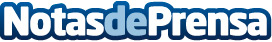 Quien bien te quiere te hará embellecerEstar enamorado ayuda a prevenir el envejecimiento y aumenta la vitalidadDatos de contacto:Marta Tarrazonahttp://institutomedicoricart.com/96 061 90 02Nota de prensa publicada en: https://www.notasdeprensa.es/quien-bien-te-quiere-te-hara-embellecer Categorias: Medicina Sociedad Valencia http://www.notasdeprensa.es